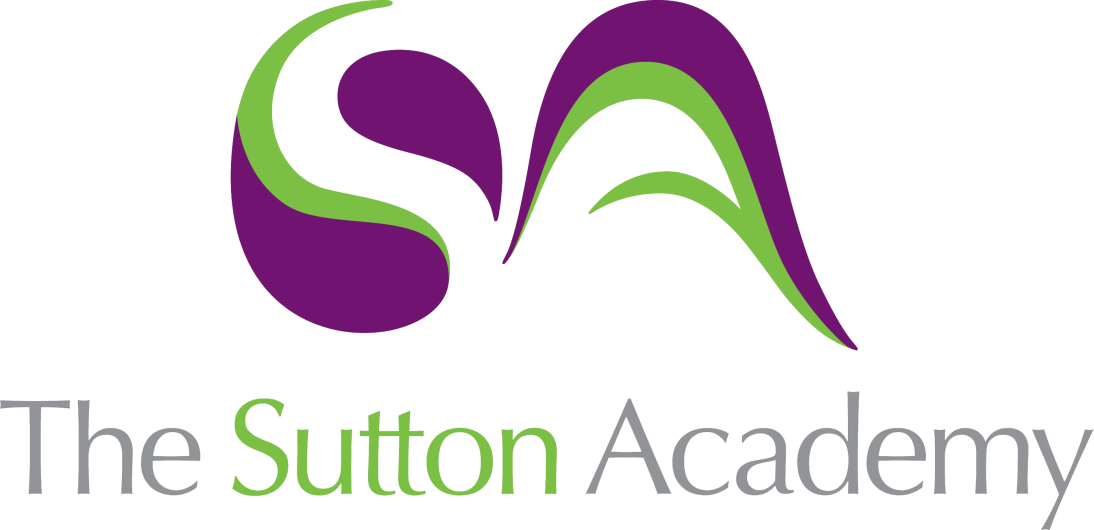 Knowledge Rich Curriculum Plan SCIENCE- Physics Year 11Lesson/Learning Sequence Intended Knowledge:Students will know that…Prior Knowledge:In order to know this, students need to already know that…Working ScientificallyTiered Vocabulary and Reading ActivityLesson: Contact and non-Contact ForcesStudents will know that forces are interactions between a pair of objects.Students will know that forces are either contact forces or non-contact forcesStudents will know that a contact force only acts when the objects are physically touchingStudents will know that a non-contact force acts when the objects are physically separatedStudents will know that friction, air resistance, tension and normal contact forces are examples of contact forcesStudents will know that gravitational force, electrostatic force and magnetic force are examples of non-contact forcesStudents need to already know that forces are pushes and pullsStudents need to already know that forces are vector quantities.Tier 2Tier 3Contact force: a force that requires interacting objects to touch to occurNon-contact force: a force that can occur when the interacting objects aren’t touchingLesson: Resultant ForceStudents will know that a number of forces acting on an object can be replaced by a single force that has the same effect as all of the original forces acting together, and this is known as the resultant forceStudents will know that a resultant force can cause an object to accelerate, decelerate, change shape or change directionStudents will know that if an object has a resultant force of 0N acting on it whilst in motion it will continue to move at constant motionStudents will know that if if an object has a resultant force of 0N acting on it whilst stationary it will remain stationaryStudents will know how to determine the resultant force of 2 forces acting in a straight lineStudents need to already know that the unit for force is Newtons.Tier 2Tier 3Resultant force: a single force that has the same effect as all the forces that are acting on an object.Lesson: Resultant Force (HT)Students will know that not all forces act on an object in a straight line.Students will know how to resolve a resultant force into two componentsStudents will know how to use vector diagrams to illustrate the resolution of forces.Students will know how to use vector diagrams to determine the resultant of two forces, including magnitude and directionInterpreting diagramsDrawing scale diagramsMeasuring anglesTier 2Component: part of a larger wholeTier 3Vector diagrams: diagrams that represent the magnitude and direction of a quantityLesson: Gravity and WeightStudents will know that weight is the force acting on an object due to gravity.Students will know that the force of gravity close to Earth is due to the gravitational field around EarthStudents will know that the weight of an object depends on the gravitational field strength and the object's massStudents will know that the equation used to calculate weight is:Weight = mass x gravitational field strengthW = m gStudents will know that the unit of weight is NewtonsStudents will know that the unit of gravitational field strength is N/ kgStudents will know that the weight of an object may be considered to act at a single point referred to as the object's centre of massStudents will know that the weight of an object can be measured using a calibrated spring-balanceStudents will know how to perform calculations using the weight equationStudents need to already know that the unit of mass is kgMeasuring weight using NewtonmetersTier 2Calibrate: adjust to take into account all factorsTier 3Centre of mass: a single point on an object where the weight acts at.Lesson: Newton's first lawStudents will know that an object in motion will remain at constant motion unless an external force is applied to itStudents will know that if a resultant force acts on an object it will cause the velocity (speed and/ or direction) to changeHT only - Students will know that the tendency of objects to continue in their state of rest or of uniform motion is called inertiaStudents will know how to apply Newton's first law to explain the motion of objectsStudents need to already know that if the resultant force acting on a stationary object is 0N the object will remain stationaryStudents need to already know that if the resultant force on a moving object is 0N then the object will continue to move at constant velocity.Tier 2Tier 3Inertia: Property of matter that causes it to remain in state of rest/ constant motion, unless an external force is appliedLesson: Terminal VelocityStudents will know that an object in free fall accelerates due to gravityStudents will know that eventually the resultant force acting on an object will be 0, and therefore the object will move at terminal velocityStudents will know how to explain the forces acting on an object, and how these result in an object reaching terminal velocity.PHYSICS ONLY: Students will know how to draw and interpret velocity-time graphs for objects that reach terminal velocity.Students need to already know that velocity is speed with directionStudents need to already know that if a resultant force is = 0, then an object will remain at constant speedTier 2Tier 3Terminal Velocity: a constant speed a free-falling object eventually reachesLesson: Newton's second lawStudents will know that the acceleration of an object is proportional to the resultant force acting on an object, and inversely proportional to the mass of the objectStudents will know that the equation that links resultant force, mass and acceleration is:Resultant force = mass x accelerationF = m aStudents will know that the unit of acceleration is m/s2Students will know how to explain that inertial mass is a measure of how difficult it is to change the velocity of an object (HT only)Students will know how to use the resultant force equation to calculate force, mass and accelerationStudents will know how to estimate the speed, accelerations and forces involved in large accelerations for everyday road transportStudents will know how to convert between unitsStudents need to already know that the unit of force is NewtonStudents need to already know that the unit of mass is kgTier 2Proportional: having a constant ratio with another quantityTier 3Inertial mass: a measure of how difficult it is to change the velocity of an objectLesson: Required Practical - Newton's Second LawStudents will know that in this investigation the independent variable is force, the dependent variable is acceleration and the control variables are mass and the amount of frictionStudents will know how to investigate the effect of increasing force on the motion of an objectStudents will know how to investigate the effect of varying the mass of an object on the acceleration of an object produced by a constant forceStudents need to already know that the acceleration of an object is proportional to the resultant force applied on the object and inversely proportional to the mass of the object.Recording dataInterpreting DataInterpreting GraphsTier 2Tier 3Lesson: Momentum (HT only)Students will know that momentum is defined by the equation:momentum = mass x velocityp = m vStudents will know that the units of momentum are kg m/sStudents will know how to use the momentum equation to calculate momentum, mass and velocityStudents need to already know that the unit of mass is kgStudents need to already know that the unit of velocity is m/sStudents need to already know how to convert unitsTier 2Tier 3Momentum: a measure of the tendency of an object to continue movingLesson: Conservation of Momentum (HT only)Students will know that in a closed system, the total momentum before an event is equal to the total momentum after the eventStudents will know how to describe and explain examples of momentum in an event, such as collisionsStudents will know how to complete calculations involving an event, such as the collision of two objects (TRIPLE ONLY)Students need to already know that the equation for calculating momentum is:Momentum = mass x velocityTier 2Conservation: Remaining the sameTier 3Lesson: Car SafetyStudents will know that when a force acts on an object that is moving, or able to move, a change in momentum occursStudents will know that the equation linking force and change in momentum is:Force = change in momentum ÷ time takenStudents will know that car safety features, such as airbags, seat belts and crumple zones, reduce force by increasing the time taken for a change in momentumStudents will know how to explain how further safety equipment, such as crash mats and cycle helmets, reduce the force feltTRIPLE ONLY: Students will know how to complete calculations involving the change in momentum equationStudents need to already know that the unit of mass is kgStudents need to already know that the unit of velocity is m/sStudents need to already know how to convert unitsInterpreting DataTier 2Tier 3Lesson: Stopping DistanceStudents will know that the stopping distance of a vehicle is the sum of the thinking distance and the braking distanceStudents will know that the thinking distance is the distance the vehicle travels during the driver's reaction timeStudents will know that the braking distance is the distance the vehicle travels under the braking forceStudents will know that the greater the speed of the vehicle, the greater the stopping distanceStudents will know that reaction times vary from person to person, with typical values ranging from 0.2 to 0.9 sStudents will know that a driver's reaction time can be affected by tiredness, drugs, alcohol and distractionsStudents will know that when brakes are applied on a vehicle, work is done by the friction force between the brakes and wheels to reduce the kinetic energy of the vehicle, causing the temperature of the brakes to increaseStudents will know that the greater the speed of a vehicle the greater the braking force needed to stop the vehicle.Students will know that large decelerations can lead to brakes overheating and/ or loss of control.Students will know how to evaluate the effect of various factors on braking distanceStudents will know that the braking distance of a vehicle can be affected by adverse road and weather conditions (such as wet or icy conditions) and poor condition of the vehicle (such as brakes or tyres)Students will know how to measure human reaction times.Students will know how to evaluate measurements from simple methods to measure the different reaction timesStudents will know how to evaluate the effect of various factors on thinking distance.TRIPLE ONLY: Students will know how to estimate the distance for a vehicle to make an emergency stop varies over a range of speeds typical for that vehicleTRIPLE ONLY: Students will know how to interpret graphs relating speed to stopping distance for a range of vehiclesStudents need to already know that kinetic energy is a store of energy in a moving objectTier 2Tier 3Stopping Distance: the total distance a car travels when coming to a stopThinking distance: the distance a car travels when the driver responds to a stimulus and applies their foot to the brakeBraking distance: the distance a car travels when the brake has been appliedLesson: Newton's Third LawStudents will know that whenever two objects interact, the forces they exert on each other are equal and oppositeStudents will know how to apply Newton's Third Law to examples of equilibrium situationsStudents will already know that forces at equilibrium have a resultant force of 0N.Tier 2Tier 3Equilibrium: when two opposing forces are balanced and cancelling each other outLesson: Forces and ElasticityStudents will know that at least two forces are required to stretch, compress or twist an objectStudents will know that elastic deformation means that an object is able to return to its original shape once the forces have been removedStudents will know that inelastic deformation means that an object is unable to return to its original shape after the forces have been removedStudents will know that the extension of an object is directly proportional to the force applied, up until the limit of proportionality.Students will know that the equation that links force, spring constant and extension is:force = spring constant x extensionF = k eStudents will know that, when looking at compressed elastic objects, the extension is the compression of the objectStudents will know how to calculate work done in stretching a spring using the equation:elastic potential energy = 0.5 x spring constant x extension squaredStudents will know how to use the force equation to calculate force, spring constant and extensionStudents will know how to describe the difference between linear and non-linear relationships between force and extensionStudents will know how to interpret data from an investigation of the relationship between force and extensionStudents will already know that the unit for force is NStudents will already know that the unit of extension is mStudents will already know that the unit of spring constant is N/mInterpreting graphsInterpreting dataTier 2Compress: squashTier 3Elastic deformation: object returns to its original shape when forces are removedInelastic deformation: object doesn’t return to its original shape when forces are removedLesson: Hooke's Law Required PracticalStudents will know the method used to investigate the effect of increasing the force applied to an elastic object on the extension of the elastic objectStudents will know that the independent variable is the forceStudents will know that the dependent variable is extensionStudents will know that the control variables include the object the force is being applied toStudents will already know how to convert cm to mStudents will already know that the force of weight is changed when mass is changedInterpreting graphsIdentifying and controlling variablesLesson: Moments (triple only)Students will know that a force or a system of forces may cause an object to rotateStudents will know how to describe examples in which forces cause rotationStudents will know that the turning effect of a force is called the moment of the forceStudents will know that the size of the moment of a force can be calculated using:Moment of a force = force x distanceM = F dStudents will know that the unit of moments is NmStudents will know that the distance is the perpendicular distance from the pivot to the line of action of the force, in metresStudents will know that if an object is balanced, the total clockwise moment about a pivot equals the total anticlockwise moment about the pivotStudent will know how to calculate the size of the force or the distance from a pivot acting on an object that is balancedStudents will know that a simple lever and gear system can be used to transmit the rotational effects of a forceStudents will know how to explain how levers and gears transmit the rotational effects of forcesStudents will already know that the unit for force is NTier 2Tier 3Moment: the turning effect of a forceLesson: Pressure (triple only)Students will know that the pressure in fluids causes a normal force to any surfaceStudents will know that the pressure at the surface of a fluid can be calculated using:Pressure = force normal to a surface ÷ area of the surfaceStudents will know that the unit of pressure is pascals, PaStudents will know that the pressure due to a column of liquid can be calculated using the equation:Pressure = height of the column x density of the liquid x gravitational field strengthp = h ρ gStudents will know how to explain why in a liquid pressure at a point increases with the height of the column of liquidStudents will know how to calculate the differences in pressure at different depths in a liquidStudents will know that a partially/ totally submerged object experiences a greater pressure on the bottom surface than on the top surface. This creates a resultant force upwards (upthrust)Students will know the factors that influence floating and sinkingStudents will already know that a fluid can be either a liquid or a gasStudents will already know how to calculate area of simple shapes, such as circles, rectangles and squaresStudents will already know that the unit of density is kg/m3Tier 2Submerged: under waterTier 3Fluid: liquid or gasNormal: at right anglesLesson: Atmospheric Pressure (triple only)Students will know that the atmosphere is a relatively (to the size of the Earth) thin layer of air around the EarthStudents will know that the atmosphere gets less dense with increasing altitudeStudents will know that atmospheric pressure is caused by air molecules colliding with a surface.Students will know that the number of air molecules above a surface decreases as the height of the surface above ground level increases.Students will know that as height increases there is less air above a surface than there is at a lower height. This means that atmospheric pressure decreases with an increase in height.Students will know how to describe a simple model of the Earth's atmosphere and of atmospheric pressureStudents will know how to explain why atmospheric pressure varies with height above a surface.Students will already know that the Earth's atmosphere consists of gases.Tier 2Tier 3